Parents and Leaders Association Minutes 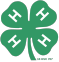 July 19, 2021, @ 6:00pm UWEX Basement, Black River Falls, WI Call to Order-Called to order at 6:04 pm by President Maribeth GrahamPledges Roll Call Andrea Rippley, Kelly Brasda, Maribeth Graham, Lori Janke, Amy Carriere, Martha Rommel, Kelly Emerson, Faith Emerson, Rachel TollefsonAgenda revisions or items from the floor Project reports Cloverbud- sign up sheet for youth leaders for judging -have three currently hoping for 2 more.  Please put it on Facebook to advertise.Dairy- naDog-grant approved by vote, bills need to be submitted to the treasurer Horse-going to district gymkhana show Livestock-goats had a workshop on Sunday with 16 in attendance, beef had a workshop with 50 attendeesSmall Animal-mock auction this Fall, Parliamentary Procedure workshopShooting Sports-naQuilting SPIN Club-naFelting SPIN Club-Starting in August at Chamber of CommerceCommittee ReportsFair parks-naFood stand- sign up sheet working with Val in Trempealeau on how to use it, will be sent to each family, hours from 7:30 am to 9:00 pm, 8:30 closed, clean up afterdonation from Compeer, borrow the cash box from Martha, The grill is stored in the dressing rooms-someone needs to contact maintenance to move the grill, where is the large barn fan that used to be in the dining hall? Will need copies of menus, Lori took care of ordering gas for the grill, propane attachments, and the rental of refrigeration.  Will need checks for the bread company and Reinhardts.  Will not need masks required but upon request.  Hand sanitizer by condiments and by cashierFair Clean Up-kids will clean the kitchen on Wed, food will be hotdogs, punch, and watermelon Fundraising - We will have a display of cookbooksSecretary’s Report May Secretary’s Report motion to approve the May secretary’s  report made by Kelly Emerson, seconded by Rachel Tollefson, motion passesJune Secretary’s Report very little was discussed due to lack of attendees so all items moved to July’s meetingTreasurer’s Report/Association Bills treasurer's report will be put on file for year-end audit Old Business 2020 Awards /Record Books-will be at fair clean up and entry tag pick up to distribute to leaders Food Stand Contract-see aboveInsurance Update-do we need to look into the food stand being coveredCloverbud -leader/youth leaders Review/Approval of 2021-22 applications - dog grant approved and contacting Mindy, see below regarding Livestock grant2020 Scholarship applications-Danielle Johnson approved pending submission of the 20-21 year record book, the award will be presented at the 2021 Fall Award’s banquet. Kelly Emerson motioned that the application was approved pending the submission of the 20-21 year record book, Amy Carriere seconded, motion passesReview/ Updated annual budget Update food stand from $4500 to $5000 to cover the increase in manager stipend and covid related protocols that may need to be put in place Kelly Emerson motioned to approve this change in the 2021-22 budget, Kelly Brasda seconded, motion passesThe proposed removal of State Fair payment removed from the budget.  Kelly Brasda motioned to approve this change in the 2021-22 budget, Rachel Tollefson seconded, motion passesProposed graduation scholarship increased from 3 $500 to 3 $1000. Amy Carriere motioned to approve this change in the 2021-22 budget, Kelly Emerson seconded, motion passesLivestock Education $1200-previously approvedLivestock Judging $1700-previously approvedFelting Spin $300-previously approvedDog $400-previously approvedRemove Fall forum from Grant Recipients as it was moved to Youth Trips. Kelly Emerson motioned to approve this change in the 2021-22 budget, Rachel Tollefson seconded, motion passesCamp proposed $3000 to $6000 to include a winter or summer camp and a cloverbud day camp.  Kelly Emerson motioned to approve this change in the 2021-22 budget, Rachel Tollefson seconded, motion passesMove Cloverbud to a line item for $300 under county events out of grants since no fundraising opportunity. Kelly Emerson motioned to approve this change in the 2021-22 budget, Rachel Tollefson seconded, motion passesFair board covers superintendents meals and Parent and Leaders association will cover Fair clean up meal.  This will be a line item under county events for $300. Kelly Brasda motioned to approve this change in the 2021-22 budget, Kelly Emerson seconded, motion passesKelly Emerson motions to accept the 2021-22 Jackson County Leaders Board annual budget, Rachel Tollefson seconded, motion passesFall Ice cream social-tabled for nowReview To-Do Items from May Meeting: everything was completedGrant Revision-Livestock Grant-due to the unprecedented success of 50 participants the grant was spent out in one educational event and a second grant will be written by the committee for review for the remainder of the 21-22 financial year New Business  2020 Scholarship Applications- An interview has taken place before meeting and needs final voting to be decided for Danielle Johnson-done see aboveReview/Update annual budget to be voted on-done see aboveCounty Collaboration- on hold because of scheduling. Their fair starts July 14th.Review/revise Constitution bylaws on hold till after fairProject support checklist for showing at fair-sample in the driveStaff announcements Felting starting in August at Chamber of CommerceTo Do: update budget regarding cloverbud grant to line item (lori)Adjourn: Kelly Emerson motioned to adjourn the meeting, Rachel Tollefson seconded, motion passesNext Full Meeting: Sept 16th, 2021 @ 6:00 PM at the Extension OfficeNext Exec Board Meeting: Sept 9th, 2021 @ 5:30 PM at the Extension Office